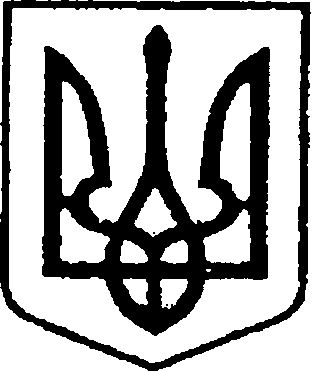                                                        УКРАЇНА                                        ПРОЄКТ                                          ЧЕРНІГІВСЬКА  ОБЛАСТЬ           №639 від 21.02.20Н І Ж И Н С Ь К А    М І С Ь К А    Р А Д А68 сесія VII скликанняР І Ш Е Н Н Явід  26 лютого  2020 р.		        м. Ніжин	                          №_____/2020 Про розроблення містобудівної документації «Генеральний план с.Кунашівка Ніжинськогорайону Чернігівської області»	Відповідно до ст. 26, 42, 59 Закону України «Про місцеве самоврядування в Україні», Земельного кодексу України, Закону України «Про регулювання містобудівної діяльності», «Порядку розроблення містобудівної документації», затвердженого Наказом Міністерства регіонального розвитку, будівництва та житлово-комунального господарства України від 16.11.2011 року №290, Регламенту Ніжинської міської ради Чернігівської області, затвердженого рішенням Ніжинської міської ради Чернігівської області VII скликання від 24.11.2015 року №1-2/2015(зі змінами), з метою організації  розроблення генерального плану с.Кунашівка,  Ніжинська міська рада вирішила:1. Розробити містобудівну документацію «Генеральний план с.Кунашівка Ніжинського району Чернігівської області»2. Визначити замовником розроблення містобудівної документації «Генеральний план с.Кунашівка Ніжинського району Чернігівської області» виконавчий комітет Ніжинської міської ради (юридична особа).3. Відділу містобудування та архітектури виконавчого комітету Ніжинської міської ради подати пропозиції щодо фінансування розроблення містобудівної документації «Генеральний план с.Кунашівка Ніжинського району Чернігівської області»4. Комісії  по визначенню постачальника виконавчого комітету Ніжинської міської ради визначити розробника містобудівної документації «Генеральний план с.Кунашівка Ніжинського району Чернігівської області».5. Доручити  міському голові  Ліннику А.В., підписати договір з розробником  містобудівної документації.6.	Організацію виконання даного рішення покласти на першого заступника міського голови з питань діяльності виконавчих органів ради  Олійника Г.М., начальника відділу містобудування та архітектури – головного архітектора Мироненко В.Б. 7.	Начальнику відділу містобудування та архітектури – головному архітектору Мироненко В.Б. забезпечити оприлюднення даного рішення на сайті міської ради  протягом 5-ти робочих днів з дня його прийняття.8.	Контроль за виконанням даного рішення покласти на депутатську комісію з питань земельних відносин, будівництва, архітектури, інвести-ційного розвитку міста та децентралізації (голова комісії Деркач А.П.).   Міський голова                                                                                   А. В. ЛінникПОЯСНЮВАЛЬНА ЗАПИСКАДо проекту рішення «Про розроблення містобудівної документації  «Генеральний план с.Кунашівка Ніжинського району Чернігівської області»Відповідно до Регламенту роботи Ніжинської міської ради виноситься на розгляд сесії міської ради проект рішення «Про розроблення містобудівної документації  «Генеральний план с.Кунашівка Ніжинського району Чернігівської області»Обгрунтування необхідності прийняття акта.Генеральний план с.Кунашівка Ніжинського району є основним  видом  містобудівної  документації  на місцевому рівні, що обґрунтовує  довгострокову стратегію  планування  та забудову території  населеного пункту, забезпечує раціональне  використання території, створення  повноцінного  життєвого  середовища, комплексне вирішення  архітектурно- містобудівних проблем, інвестиційної діяльності  фізичних та юридичних осіб.Загальна характеристика і основні положення проекту.Проєкт рішення підготовлен відповідно до ст. 26, 42, 59 Закону України «Про місцеве самоврядування в Україні», Земельного кодексу України, Закону України «Про регулювання містобудівної діяльності», «Порядку розроблення містобудівної документації», затвердженого Наказом Міністерства регіонального розвитку, будівництва та житлово-комунального господарства України від 16.11.2011 року №290, Регламенту Ніжинської міської ради Чернігівської області, затвердженого рішенням Ніжинської міської ради Чернігівської області VII скликання від 24.11.2015 року №1-2/2015(зі змінами).В проєкті визначається замовник розроблення містобудівної документації. Комісія по визначенню постачальника визначить розробника містобудівної документації.Т.в.о начальника  відділу містобудування та архітектури – головного архітекторавиконавчого комітету Ніжинської міської ради                         І.І.ДяконенкоПодає:Т.в.о. начальника  відділу містобудування та архітектури –головного архітектора  виконавчого комітету Ніжинської міської ради				                       І.І.ДяконенкоПогоджують:Секретар міської ради                                                                  В.В. СалогубПерший заступник міського головиз питань діяльності виконавчих органівради			 	                                                                Г. М. ОлійникНачальник  відділу юридично-кадрового                                          забезпечення апарату виконавчого комітету Ніжинської міської ради                                                               В.О. Лега Голова постійної комісії міської радиз питань земельних відносин, будівництва, архітектури, інвестиційного розвитку містата децентралізації                                                                          А.П. ДеркачПостійна комісія міської ради з питаньрегламенту, депутатської діяльностіта етики, законності, правопорядку,антикорупційної політики, свободислова та зв’язків з громадськістю			                           О.В. Щербак